DECLARATION DE CONFORMITE A LA REGLEMENTATION RELATIVEAUX MATERIAUX ET OBJETS AU CONTACT DES DENREES ALIMENTAIRESDECLARATION OF COMPLIANCE WITH REGULATIONS ON MATERIALS AND ARTICLES INTENDED TO COME INTO CONTACT WITH FOODProduits concernés  / Products referenced         Moules Bundt Cake Bundt Cake mouldsDescription des produits  / Description of the productsMoule de forme ronde, constitué de papier non blanchi et recouvert d’une couche de silicone sur la face intérieure. Moule fabriqué à partir de fibres vierges.Round shaped mould, made of unbleached paper, one side treated with silicone. Mould made from virgin fiber.Principales utilisations  / Main usesCuisson, surgélation et présentation de préparations sucrées ou salées Baking, freezing and presentation of sweet or savory preparationsRèglementations et types de contact autorisés / Regulations and types of authorised contact Nous certifions que les produits désignés ci-dessus sont aptes au contact alimentaire direct avec des denrées alimentaires tel que défini par :We declare that the products referenced above are suitable for direct food contact with foodstuffs as defined by:REGLEMENT (CE) N° 1935/2004 du 27 octobre 2004 / Regulation (EC) No 1935/2004/CE of 27th October 2004REGLEMENT (CE) N° 2023/2006 du 22 décembre 2006 / Regulation (EC) No 2023/2006 of 22nd December 2006DECRET (France) N° 2007-766 du 10 mai 2007, modifié par le Décret N° 2008-1469 du 30 décembre 2008 / Decree No 2007-766 of 10th may 2007, amended by the decree No 2008-1469 of 30th December 2008Fiche MCDA de la DGCCRF n°4 (V02 – 01/01/2019) / MCDA sheet of DGCCRF n°4 (V02 – 2019/01/01)DECRET Ministeriel Italien 21/03/73 / Italian Ministerial Decree 21/03/73Information à nos clients exportateurs/importateurs / Information to our exporting / importing customers:Si nos produits sont destinés à être revendus en-dehors de la Communauté Européenne, il incombe aux exportateurs/importateurs de s’assurer de la conformité de nos produits à la règlementation locale. Nous restons à votre disposition afin de compléter les documents nécessaires que vous aurez pris soin de nous envoyer.If our products are intended for resale outside the European Community, it is the responsibility of the exporters / importers to ensure the conformity of our products with local regulations.We remain at your disposal to complete the necessary documents that you have kindly sent us.Types de contact autorisés / Types of authorised contact□	tous types de contact / contact with all types of food productsOu seulement / or only :				contact sec / contact with dry foods		contact humide/aqueux / contact with moist foods / aqueous foods	contact gras / contact with fatty foods□	contact acide / contact with acidic foods	□	contact alcoolique / contact with alcoholic foods			□	autre contact / other type of contact : …….		contact surgelé : surgélation et décongélation dans l’emballage (aliments considérés comme humides et gras) / contact with frozen foods: freezing and thawing in the packaging (considered like moist and fatty foods).	contact surgelé : surgélation et décongélation hors emballage (aliments considérés comme secs) / contact with frozen foods: freezing and thawing outside the packaging (considered like dry food).Autre contact / Other type of contact:	Au traitement thermique au four traditionnel ou au four à micro-ondes / To heat treatment in a traditional oven or in a microwave	- pour une température maximale de /  for a maximum of temperature 220°C 	- pour une durée maximale de / for a maximum of 60 minutesAnalyses / AnalysisCette déclaration a été établie au vu des éléments suivants / This declaration of compliance has been established on the following :	Déclaration des fournisseurs de matières premières / Declaration(s) by suppliers of raw materialsCette attestation a été établie sur la base des rapports de tests de conformité, réalisés par les fournisseurs de matières premières, en lien avec les règlementations citées ci-dessus / This declaration has been established on the basis of reports from compliance tests, realised by suppliers of raw materials, according to the regulations above.         Pour les papiers-cartons non recyclés : Analyse des substances relatives aux critères de pureté / For the paper-cardboard not recycled: analysis of substances related to the purity criteria.Les produits désignés en p.1 respectent les limites spécifiques fixées par la Fiche MCDA de la DGCCRF n°4 (V02 – 01/01/2019) / The products listed above respect the specific limits according to the MCDA sheet of DGCCRF n°4 (V02 – 2019/01/01)Validité / ValidityCette déclaration est valide tant que la composition du matériau n’a pas changé, que sa destination n’a pas changé et en absence de modification réglementaire / This declaration of compliance is valid as long as the material composition has not changed, its destination has not changed and in absence of regulatory changes.Fait à Pontcharra, le 08/12/2020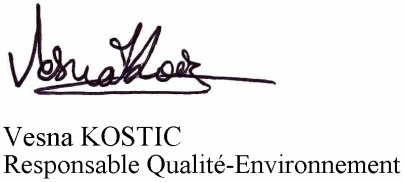 Libellés / WordingCodes / CodeMoules Bundt Cake Bundt Cake mouldsG9F08540Exigences de pureté / Purity Requirements Limites d’acceptabilité Acceptability Limits Méthode d'analyse Analysis Method Résultats (*) Results (*) ConformitéConformityTransfert des agents antimicrobiens Transfer of antimicrobial agents Absence de zone d’inhibition No zone of inhibition EN 1104 Absence de zone d’inhibition No zone of inhibitionCONFORMEInertie organoleptique Organoleptic inertia Absence d’altération du goût et de l’odeur des aliments / Absence of food taste & odor EN 1230-2 Gout / flavor : 1.3CONFORMETeneur en PCP / PCP content ≤ 0,1 mg/kg de papier / paper EN ISO 15320 <0.05 mg/kg de papier / paperCONFORMETeneur en métaux extractibles Extractable metal content Pb ≤ 3 mg/kg de papier / paper Hg ≤ 0,3 mg/kg de papier / paper EN 645 ou EN 647 / Dérivées de EN12497 (Hg) + EN 12498 (Pb)Pb ≤ 0.3 mg/kg de papier / paper Hg ≤ 0,002 mg/kg de papier / paper CONFORMEVérification ou solidité au test de dégorgement des azurants optiques / Verification or robustness to the test of disgorging of optical brighteners • Si ces azurants optiques autorisés sont ajoutés : obtention de la note 5 ou NET (niveau d'exposition théorique) ≤ 50 μg/j/personne If these permitted optical brighteners are added: obtaining grade 5 or NET (theoretical exposure level) ≤ 50 μg / d / person • S'il n'y a pas traitement volontaire par des azurants optiques : obtention de la note 5/ If there is no voluntary treatment with optical brighteners: obtaining grade 5 EN 648 ou dosage EN 648 5CONFORMEAmines aromatiques primairesPrimary aromatic amines< 0.01 mg/kg de papier / paperEN 645 ou EN 647 + LC/MS/MSquantificationNon détectéNot detectedCONFORMEBisphénol ABpA < 0.1 mg/kg de papier / paperLoi française : 1442-2012French Law n° 2012-1442Non détectéNot detectedCONFORME